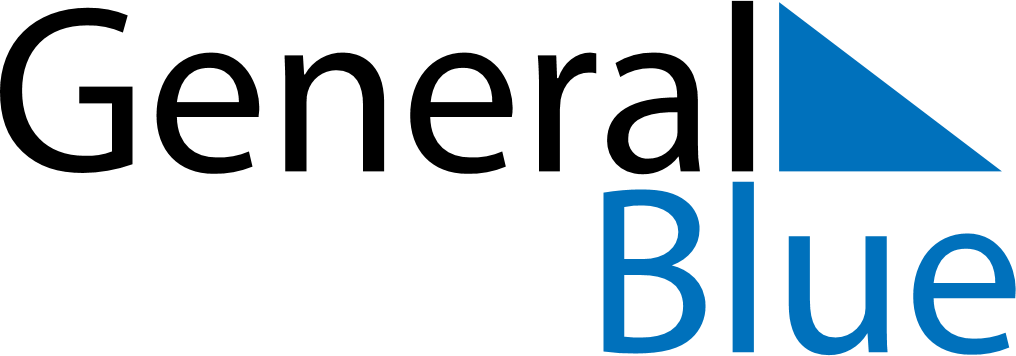 October 2020October 2020October 2020October 2020CuracaoCuracaoCuracaoSundayMondayTuesdayWednesdayThursdayFridayFridaySaturday1223456789910Curaçao Day111213141516161718192021222323242526272829303031